ПЛАНпо устранению недостатков, выявленных в ходе независимой оценки качества условий оказания услуг,муниципального казенного общеобразовательного учреждения «Новогладовская основная общеобразовательной школы».Наименование мероприятия по устранению недостатков, выявленных в ходе независимой оценки  качества условий оказания услуг организациейПлановый срок реализации мероприятияПлановый срок реализации мероприятияОтветственныйисполнитель(с указанием фамилии, имени, отчества и должности)Сведения о ходе реализации мероприятияСведения о ходе реализации мероприятияНаименование мероприятия по устранению недостатков, выявленных в ходе независимой оценки  качества условий оказания услуг организациейПлановый срок реализации мероприятияПлановый срок реализации мероприятияОтветственныйисполнитель(с указанием фамилии, имени, отчества и должности)реализованные меры по устранению выявленных недостатковфактический срок реализацииI. Открытость и доступность информации об организацииI. Открытость и доступность информации об организацииI. Открытость и доступность информации об организацииI. Открытость и доступность информации об организацииI. Открытость и доступность информации об организацииI. Открытость и доступность информации об организацииМониторинг информации, размещенной на официальном сайте школы, на соответствие требованиям законодательстваМониторинг информации, размещенной на официальном сайте школы, на соответствие требованиям законодательстваДекабрь 2023 годаХайбулаева П.М., учитель информатики, ответственный технический специалист  за ведение сайтаИнформация о деятельности образовательной организации, размещенной на официальном сайте организации в сети «Интернет» приведена  в соответствие с требованиями законодательства Апрель 2024годаСвоевременное размещение и обновление актуальной информации на официальном сайте школы в сети «Интернет»Своевременное размещение и обновление актуальной информации на официальном сайте школы в сети «Интернет»В течение годаДжаватханов Х.М..,заместитель директора;Хайбулаева П.М. учитель информатикиСвоевременно размещается и обновляется актуальная информация на официальном сайте школы в сети «Интернет»В течение годаПостоянноНаличие сведений о педагогическом коллективеНаличие сведений о педагогическом коллективеДекабрь 2023Хайбулаева П.М.Наличие на официальном сайте достоверной информации о педагогических работниках. Обновление сведений об уровне образования педагогических работников, повышении квалификации. Прохождения аттестацииДо 1 апреляОбеспечение функционирования на официальном сайте МКОУ « Новогладовская ООШ»  раздела «Обращения граждан»Обеспечение функционирования на официальном сайте МКОУ « Новогладовская ООШ»  раздела «Обращения граждан»ПостоянноХайбулаева П.М. учитель информатики,Джаватханов Х.М.заместитель директораОбеспечено функционирование на официальном сайте МКОУ  «Новогладовская ООШ» раздела «Обращения граждан»ПостоянноОсуществление информационно-разъяснительной работы с населением о проведении независимой оценки качества оказания услуг на общешкольных родительских собранияхОсуществление информационно-разъяснительной работы с населением о проведении независимой оценки качества оказания услуг на общешкольных родительских собранияхПостоянноДжаватханов Х.М.Заместитель директораОсуществлена информационно-разъяснительная работа  с населением о проведении независимой оценки качества оказания услуг на общешкольных родительских собранияхПостоянноII. Комфортность условий предоставления услугII. Комфортность условий предоставления услугII. Комфортность условий предоставления услугII. Комфортность условий предоставления услугII. Комфортность условий предоставления услугII. Комфортность условий предоставления услугНаличие необходимых условий для охраны и укрепления здоровья, организации питания обучающихсяНаличие необходимых условий для охраны и укрепления здоровья, организации питания обучающихсяНоябрь 2023 годаМагомедов Б.А. директорРабота спортивного залаДекабрь 2023 годаОбеспечение в организации комфортных условий для предоставления образовательных услуг :наличие комфортной зоны отдыха(ожидания), в том числе для родителей обучающихся во всех зданиях школыОбеспечение в организации комфортных условий для предоставления образовательных услуг :наличие комфортной зоны отдыха(ожидания), в том числе для родителей обучающихся во всех зданиях школыВ течение годаМагомедов Б.А. директор;Создана зона отдыхаДекабрь 2023годаСовершенствование  системы наблюдения (установка дополнительных видеокамер)Совершенствование  системы наблюдения (установка дополнительных видеокамер)В течение годаМагомедов Б.А. директор;Усовершенствована  система наблюдения (установлены дополнительные видеокамеры)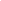 Декабрь 2023Организация и проведение психолого-педагогического консультирования участников образовательных отношенийОрганизация и проведение психолого-педагогического консультирования участников образовательных отношенийВ течение годаДжаватханов Х.М. заместитель директораОрганизовано и проведено психолого-педагогическое консультирование участников образовательных отношенийВ течение годаIII. Доступность услуг для инвалидовIII. Доступность услуг для инвалидовIII. Доступность услуг для инвалидовIII. Доступность услуг для инвалидовIII. Доступность услуг для инвалидовIII. Доступность услуг для инвалидовНаличие условий организации обучения и воспитания обучающихся с ОВЗ и инвалидовНаличие условий организации обучения и воспитания обучающихся с ОВЗ и инвалидовВ течение годаМагомедов Б.А. директор;Джаватханов Х.М. заместитель директораРазработаны адаптированные программы обучения для детей инвалидов, разрабатываются АОП для детей с ОВЗдекабрь 2023  Отработка механизмов выстраивания индивидуальных образовательных маршрутов для детей с ОВЗ  Отработка механизмов выстраивания индивидуальных образовательных маршрутов для детей с ОВЗВ течение годаДжаватханов Х.М. – заместитель директора по УВРОтрабатывается механизм выстраивания индивидуальных образовательных маршрутов для детей с ОВЗВ течение годаIV. Доброжелательность, вежливость работников организацииIV. Доброжелательность, вежливость работников организацииIV. Доброжелательность, вежливость работников организацииIV. Доброжелательность, вежливость работников организацииIV. Доброжелательность, вежливость работников организацииIV. Доброжелательность, вежливость работников организацииАктуализировать информацию о работе сайта школы, электронного   журнала (Дневник.ру) на родительских собранияхАктуализировать информацию о работе сайта школы, электронного   журнала (Дневник.ру) на родительских собранияхВ течение годаДжаватханов Х.М.. заместитель директораАктуализирована информация о работе сайта школы, электронного   журнала (Дневник.ру) на родительских собранияхВ течение годаДоведение информации о результатах проведения независимой оценки качества образовательной деятельности в 2022 году до сведения родителей (законных представителей) учащихсяДоведение информации о результатах проведения независимой оценки качества образовательной деятельности в 2022 году до сведения родителей (законных представителей) учащихся март 2024 годазаместитель директораИнформация о результатах проведения независимой оценки качества образовательной деятельности в 2021 году доведена до сведения родителей (законных представителей) учащихсяапрель 2024Анализ результатов независимой оценки качества образовательной деятельности в 2023 году на совещании педагогических работников и заседании управляющего совета школыАнализ результатов независимой оценки качества образовательной деятельности в 2023 году на совещании педагогических работников и заседании управляющего совета школы  Декабрь 2023 годазаместитель директора Проведен анализ результатов независимой оценки качества образовательной деятельности в 2021 году на совещании педагогических работников и заседании управляющего совета школыАпрель 2024 годаV. Удовлетворенность условиями оказания услугV. Удовлетворенность условиями оказания услугV. Удовлетворенность условиями оказания услугV. Удовлетворенность условиями оказания услугV. Удовлетворенность условиями оказания услугV. Удовлетворенность условиями оказания услугОрганизация взаимодействия со СМИ, в том числе электронными, использование социальных сетей для трансляции информации о деятельности образовательной организацииОрганизация взаимодействия со СМИ, в том числе электронными, использование социальных сетей для трансляции информации о деятельности образовательной организацииВ течение годаМагомедов Б.А. директор школыОрганизовано взаимодействие со СМИ, в том числе электронными, использование социальных сетей для трансляции информации о деятельности образовательной организацииВ течение годаПроведение дней открытых дверей и других имиджевых мероприятий по направлениям воспитательной деятельностиПроведение дней открытых дверей и других имиджевых мероприятий по направлениям воспитательной деятельностиВ течение годаДжаватханов Х.М. заместитель директораВ течение годаРазработка «гибкого» расписания для организации обучения во вторую сменуРазработка «гибкого» расписания для организации обучения во вторую сменуСентябрь 2023 годаХайбулаева П.М. координатор расписанияЧастично используется «гибкое» расписание для организации обучения во вторую сменуСентябрь 2023года